AgendaMembers CommitteeTwo Hundred-Fifty-First Meeting
Marriott Waterfront, Baltimore, MDMay 6, 20241:00 p.m. – 5:00 p.m. EDTBusiness Casual AttireComments by the President and CEO (1:00-1:20)Manu Asthana will provide remarks on the state of PJM.Comments by the Members Committee Chair (1:20-1:30)Sharon Midgley will provide remarks on the past year’s accomplishments.Administration (1:30-1:35)Announce sector selections of new members since the last meeting and any members 
changing sector – David AndersConfirm the presence of a quorum of representatives or designated alternates for this
meeting –  David AndersAntitrust and Code of Conduct announcement –  David AndersConsent Agenda (1:35-1:40)Approve draft minutes of the March 20, 2024 meeting.Elect a replacement Finance Committee representative from the Generation Owner Sector.Endorse proposed Reliability Assurance Agreement revisions addressing dual fuel attestation for Effective Load Carrying Capability (ELCC) resources.PJM Board of Managers Nominating Committee (NC) (1:40-1:50)Dean Oskvig will review the activities of the NC.  The Members Committee will be asked to elect members of the Board of Managers.Diversity, Equity and Inclusion Moment (DEI) (1:50-2:00)Michael Coyle will provide a DEI moment.Panel Discussion Regarding Innovation Efforts at PJM (2:00-2:50)Susan Buehler will moderate a panel discussion with Chantal Hendrzak, Dave Souder and Emmanuel Bernabeu regarding innovation efforts at PJM.Proposed Operating Agreement (OA) and Tariff Revisions to Move the Planning Protocol from the OA to the Tariff and PJM Notice of Consultation with the Members Committee pursuant to Tariff Section 9.2(b) and Transmission Owners pursuant to CTOA Section 7.5.1(ii) (2:50-3:30)David Anders will address the request made by the PJM Board of Managers pursuant to OA section 7.7(v) for the Members Committee to vote on proposed OA and Tariff revisions effecting the transfer of the Regional Transmission Planning Protocol from the OA to the Tariff.Jessica Lynch will review proposed OA and Tariff revisions that would serve to move Schedule 6 (including Schedules 6-A and 6-B) of the OA to the Tariff along with any necessary conforming OA and Tariff changes.The committee will be asked to approve proposed OA revisions and endorse proposed Tariff revisions effectuating the transfer of the Regional Transmission Expansion Planning Protocol from the OA to the Tariff.Governing Document Clarifying Revisions (3:30-3:45)Michele Greening will review proposed clarifying Tariff, Reliability Assurance Agreement (RAA), and Operating Agreement (OA) revisions addressing market related references as endorsed by the Governing Documents Enhancements and Clarifications Subcommittee (GDECS) in March. The committee will be asked to approve/endorse the proposed clarifying revisions.MC Vice Chair Report (3:45-4:00)Provide an update on Members Committee Annual Plan – Lynn HorningReview the May 6, 2024 meeting Liaison Committee meeting with the PJM Board of Managers – Lynn HorningFuture Agenda Items(4:00)Future MeetingsAuthor: D. AndersAntitrust:You may not discuss any topics that violate, or that might appear to violate, the antitrust laws including but not limited to agreements between or among competitors regarding prices, bid and offer practices, availability of service, product design, terms of sale, division of markets, allocation of customers or any other activity that might unreasonably restrain competition. If any of these items are discussed the chair will re-direct the conversation. If the conversation still persists, parties will be asked to leave the meeting or the meeting will be adjourned.Code of Conduct:As a mandatory condition of attendance at today's meeting, attendees agree to adhere to the PJM Code of Conduct as detailed in PJM Manual M-34 section 4.5, including, but not limited to, participants' responsibilities and rules regarding the dissemination of meeting discussion and materials.Public Meetings/Media Participation: Unless otherwise noted, PJM stakeholder meetings are open to the public and to members of the media. Members of the media are asked to announce their attendance at all PJM stakeholder meetings at the beginning of the meeting or at the point they join a meeting already in progress. Members of the Media are reminded that speakers at PJM meetings cannot be quoted without explicit permission from the speaker. PJM Members are reminded that "detailed transcriptional meeting notes" and white board notes from "brainstorming sessions" shall not be disseminated. Stakeholders are also not allowed to create audio, video or online recordings of PJM meetings. PJM may create audio, video or online recordings of stakeholder meetings for internal and training purposes, and your participation at such meetings indicates your consent to the same.Participant Identification in Webex:When logging into the Webex desktop client, please enter your real first and last name as well as a valid email address. Be sure to select the “call me” option.PJM support staff continuously monitors Webex connections during stakeholder meetings. Anonymous users or those using false usernames or emails will be dropped from the teleconference.Participant Use of Webex Chat:The use of the Webex chat feature during meetings shall be primarily reserved for administrative and logistical purposes, such as managing a question or comment queue, noting technical difficulties, and meeting support or management purposes. Utilizing Webex chat for any other commentary should be limited to short phrases.  Detailed commentary or substantive dialog shall be shared orally by entering the speaker queue.  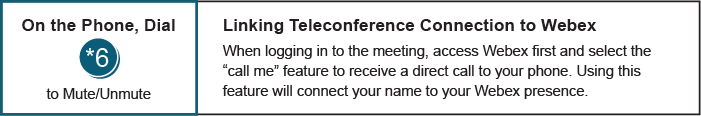 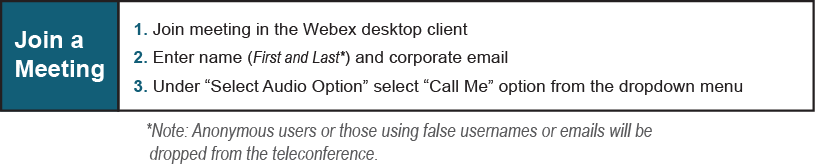 Future Meeting Dates and MaterialsFuture Meeting Dates and MaterialsFuture Meeting Dates and MaterialsMaterials Due
 to Secretary Materials Due
 to Secretary Materials PublishedDateTimeLocationMaterials Due
 to Secretary Materials Due
 to Secretary Materials PublishedDateTimeLocation5:00 p.m. EPT deadline*5:00 p.m. EPT deadline*5:00 p.m. EPT deadline*May 22, 20241:15 p.m.PJM Conference & Training Center and WebExMay 10, 2024May 15, 2024May 15, 2024June 27, 2024 1:15 p.m.PJM Conference & Training Center and WebExJune 17, 2024June 20, 2024June 20, 2024July 24, 20241:15 p.m.PJM Conference & Training Center and WebExJuly 12, 2024July 17, 2024July 17, 2024September 25, 20241:15 p.m.PJM Conference & Training Center and WebExSeptember 13, 2024September 18, 2024September 18, 2024October 30, 20241:15 p.m.PJM Conference & Training Center and WebExOctober 18, 2024October 23, 2024October 23, 2024November 20, 20241:15 p.m.PJM Conference & Training Center and WebExNovember 8, 2024November 13, 2024November 13, 2024December 18, 20241:15 p.m.PJM Conference & Training Center and WebExDecember 6, 2024December 11, 2024December 11, 2024